AVVISO DI INVITO A MANIFESTARE INTERESSE per la diffusione della cultura della pesca artigianale costiera e la conoscenza e tutela degli habitat marini nelle scuole del territorio del FLAG- PROGETTO EDUCAMARE –AZIONE Azione 3.B – “Borsa del Mare” – 2_ I Tesori del MareProt. n. 1/2019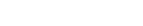 CIG: ________________CUP: G15B18007900006PREMESSAIl Flag Coast to Coast intende introdurre all’interno delle scuole (Primaria - classi IV e V - Secondarie di I° grado) la cultura sostenibile della pesca artigianale costiera, nonché la conoscenza e tutela degli habitat marini, istituendo un percorso di sensibilizzazione per approfondire le pratiche di pesca sostenibili e per richiamare l’attenzione sulla salvaguardia dell’ecosistema marino, nonché sulle gravi minacce che affliggono il Mediterraneo, su cui si affacciano più di 21 Paesi.Pesca eccessiva, illegale, traffico marittimo e inquinamento da plastica, stanno minando, infatti, il delicato equilibrio e la biodiversità dei mari.L’intento è quello di aumentare, in generale, l’attenzione verso la “Risorsa Blu” nelle scuole, attraverso il coinvolgimento degli operatori della pesca ed i rappresentanti dell’associazionismo ambientale e culturale, nonché delle Istituzioni locali, in modo da arricchire il territorio del FLAG di nuove esperienze a sostegno della risorsa mare, per meglio integrarla nel sistema socio-culturale locale.Le finalità dell’attività didattica hanno quale scopo:LA PROMOZIONE DI NUOVI PERCORSI DIDATTICIin grado di “ampliare” la conoscenza del territorio, delle attività e delle tradizioni che generaLO SVILUPPO DI UN PERCORSO FORMATIVO ECOSOSTENIBILEper scoprire un modo più corretto di utilizzare le risorse del territorio, cambiando l’atteggiamento di coloro che lo vivonoEDUCARE ALLO SVILUPPO SOSTENIBILEin modo da comprendere che noi siamo parte integrante di questo sistema e che i nostri comportamenti non sostenibili e non responsabili influenzano negativamente il ciclo biochimico da cui dipendiamo e generano uno squilibrio che conduce nel tempo all’impoverimento delle risorseLA CONOSCENZA DELL’AMBIENTE MARINO LUCANOdelle specie che lo abitano, con riferimento alle produzioni locali della pesca e della cultura alimentare che produceUNA CONOSCENZA MIGLIORE DELLA CULTURA LOCALE al fine di sviluppare comportamenti più corretti e responsabili nelle nuove generazioni PROGRAMMA DELLE ATTIVITÀLe attività educative dovranno realizzarsi nell’ambito territoriale del FLAG coast to coast ovvero nei Comuni di:BernaldaColobraroGrottoleMiglionicoNova SiriPisticciPolicoroRotondellaScanzano JonicoTursiValsinniMarateaCastelluccio InferioreCastelluccio SuperioreLagonegroLatronicoLauriaRivelloTrecchinaLe attività educative, per favorire una più completa integrazione tra i soggetti coinvolti nella gestione ed attuazione, sono rivolte:- agli Istituti Scolastici presenti nel territorio del FLAG (Primaria – classi IV e V – Secondarie di I° grado);- agli operatori della pesca e/o acquacoltura, singoli o associati;- alle Associazioni Ambientali e Culturali territoriali.Il format didattico prevede l’organizzazione di incontri in classe e/o uscite didattiche per affrontare le seguenti tematiche: piccola pesca artigianale costiera ed ecosistemi marini;attrezzi artigianali della piccola pesca (reti selettive e da posta, nasse, ami e lenze, etc.); la giornata lavorativa del pescatore;tutela e conservazione della biodiversità: I pescatori, sentinelle del mare;le tecniche della pesca sostenibile (riparazione delle reti e delle nasse, nodi marinari, venti, etc.);cenni storici sulle marinerie lucane;le specie presenti nei Mari lucani.Organizzazione, tempi e costi delle iniziative formativeLe iniziative, di cui al presente Avviso, devono: realizzarsi entro e non oltre il mese di dicembre 2019;avere una durata minima di n. 2 ore per classe e/o gruppi di classi fino ad un massimo di n. 40 alunni (per le lezioni in aula);svolgersi in una unica mattinata e presso i luoghi dove i pescatori o le associazioni esercitano le proprie attività (per le uscite didattiche);prevedere la realizzazione di elaborati e report finali (cartelloni, testi, foto, video, etc.).Tutte le attività educative saranno coordinate dal FLAG che assicurerà, per le lezioni in aula e le uscite didattiche, la presenza di almeno un operatore della pesca e un educatore ambientale e/o culturale da affiancare al docente scolastico, attingendo gli stessi operatori dalle manifestazioni di interesse pervenute.Ciascuna classe coinvolta riceverà, in regalo, la Carta didattica “I pesci del Mediterraneo”, oltre ad altro materiale sul mondo della pesca e del mare.I costi relativi all'organizzazione delle iniziative sono a completo carico del FLAG Coast to Coast.Agli operatori della pesca e dell’associazionismo che aderiranno al presente Avviso sarà riconosciuto un compenso giornaliero per le attività prestate. Nello specifico, ad ogni operatore sarà corrisposto un importo forfettario giornaliero pari ad euro 50,00.Alle scuole che aderiranno al presente Avviso sarà riconosciuto un eventuale rimborso spese per le uscite didattiche fino a un massimo di euro 500,00- sulla base dei costi sostenuti per il trasporto degli alunni.La programmazione delle attività terrà conto:della/e data/e proposte dalle scuole;della disponibilità degli operatori da coinvolgere nelle attività educative.Il FLAG si riserva comunque la facoltà di includere nelle attività altri soggetti, indipendentemente dalla partecipazione alla presente manifestazione d'interesse, che, per le loro finalità istituzionali, si ritiene possano dare un proficuo contributo alle attività educative.Tutto ciò premesso, il FLAG Coast to Coast  INVITAi rappresentanti, con le predette caratteristiche, a manifestare il proprio interesse a partecipare, compilando ed inviando la scheda di adesione, secondo il format allegato, debitamente firmata dal Dirigente Scolastico/Legale Rappresentante dell’Associazione/Società, all’indirizzo di posta elettronica certificata: flagcoasttocoast@pec.it- La PEC dovrà indicare nell'oggetto: “Manifestazione di interesse Educamare - Invio scheda di adesione”.Ciascun soggetto interessato dovrà indicare i nominativi dei soggetti da impiegare nelle attività. Il presente avviso rimarrà aperto fino alla scadenza della sua prima fase (01/12/2019). Non saranno prese in considerazione le richieste non compilate correttamente, incomplete o inviate con modalità diverse da quelle indicate. Eventuali richieste non attuabili entro il mese di dicembre 2019, per motivi riconducibili all’organizzazione del FLAG con i vari soggetti coinvolti, potranno essere differite nei mesi successivi in comune accordo tra i partecipanti.Le dichiarazioni riportate nella scheda di adesione sono rese ai sensi degli artt. 46 e 47 del D.P.R. n. 445/2000 e potranno essere soggette ai controlli, anche a campione, previsti ai sensi dell’articolo 71 dello stesso decreto. I soggetti individuati saranno contattati ed informati circa la data e le modalità riferite alla prima convocazione, tramite l’indirizzo email indicato nel modulo di adesione. Il presente avviso ha il mero scopo di raccogliere la disponibilità dei soggetti, pubblici e privati, ad essere coinvolti nelle attività precedentemente indicate. Resta fermo che la presentazione del modulo di adesione, e l’eventuale inclusione nelle attività di EDUCAMARE, è da intendersi ad insindacabile ed esclusiva valutazione del FLAG. Ai sensi degli articoli 4 e ss. della Legge n. 241/1990 e ss.mm.ii., il Responsabile del Procedimento è per il FLAG Coast to Coast – dr. Salvatore Lobreglio.Il presente avviso ha efficacia di comunicazione di avvio del procedimento ai sensi degli articoli 7 e 8, comma 3, della Legge n. 241/1990 ss.mm.ii. Il presente avviso è pubblicato ed è consultabile sul sito:- del PO FEAMP Basilicata 2014-2020 (http:// http://www.regione.basilicata.it/giunta/site/giunta/department.jsp?dep=525396&area=3016492&level=0);- del FLAG Coast to Coast(https://www.flagcoasttocoast.it/category/bandi/);- presso gli Albi Pretori dei Comuni Soci del FLAG.Sarà cura del FLAG pubblicizzare tale Avviso anche su altri siti di interesse.Per eventuali chiarimenti ed informazioni, gli interessati potranno inviare una mail all’indirizzo: flagcoasttocoast@gmail.com AllegatoScheda di adesioneSCHEDA DI ADESIONEMANIFESTAZIONE DI INTERESSE- Progetto EDUCAMARE -DICHIARAZIONE SOSTITUTIVA DI ATTO DI NOTORIETA’(Art. 46 e 47 D.P.R. 28 dicembre 2000 n.445) Il sottoscritto ……………………………………, nato a ……………… Prov. …… il ………………….., C.F. ……………………. residente a ……………………………….. Prov. ………… CAP ………………, in via ………….. n. ………….. in qualità di ………………………………………..………(specificare) di………………………..……………………..…………………………………………… C.F./P.IVA……………………………………………..……… mail …………………………………………………………., pec…………………………………………………………….,in relazione alla partecipazione al Progetto Educamare organizzate dal FLAG COAST TO COAST, ai sensi degli art. 46 e 47 del D.P.R. 28 dicembre 2000 n. 445 “Testo Unico delle disposizioni legislative e regolamentari in materia di documentazione amministrativa”, consapevole della decadenza dei benefici di cui all’art. 75 D.P.R.445/2000 e delle conseguenze penali previste dall’art. 76 del medesimo D.P.R. per le ipotesi di falsità in atti e dichiarazioni mendaci,DICHIARAsotto la propria responsabilità: di manifestare il proprio interesse al progetto EDUCAMARE organizzate dal FLAG;che tale partecipazione avviene in qualità di:Istituto scolasticoAssociazione ambientale e/o culturaleOperatore della pesca (indicare se singolo o associato) _____________________________________nel caso di Istituto Scolastico, indicare:classi coinvolte e numero di studenti:      _______________________________________________________________________________________ modalità di svolgimento:aula - data (prima scelta e data opzionale) _______________________________________________uscita didattica - data (prima scelta e data opzionale) ______________________________________uscita didattica – costi (indicare se si prevedono costi di trasporto ____________________________ nel caso di Associazioni ambientali e/o culturalinominativo degli operatori coinvolti e qualifica professionale (aggiungere righe in base al numero degli operatori)___________________________________________________________________________________________________________________________________________________________________________________________________________________________________________________luogo proposto per lo svolgimento dell’uscita didattica                             __________________________________________________________________________disponibilità ad assicurare la presenza degli operatori nei giorni calendarizzati dal FLAGnel caso di Operatori della pesca in forma singola o associata:nominativo degli operatori coinvolti (aggiungere righe in base al numero degli operatori)___________________________________________________________________________________________________________________________________________________________________________________________________________________________________________________luogo proposto per lo svolgimento dell’uscita didattica                             __________________________________________________________________________disponibilità ad assicurare la presenza degli operatori nei giorni calendarizzati dal FLAG__________________, ____/____/_____                                                       									_____________________________                            										 (firma) Allegare:- Copia firmata e datata del documento d’identità del firmatario e degli operatori individuati